Persuasive Rubric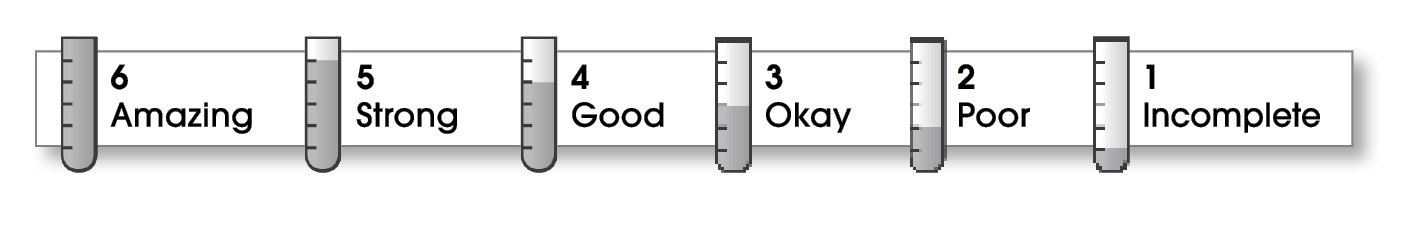 Comments:  Though you express strong feelings about this subject and your own experience, your writing is very polite. You show that you understand there may be a “price” for closing school—a make-up day.  © Thoughtful Learning	For Write on Track Name:Title:No School5StructureThe writing . . . begins by introducing the topic and stating an opinion about it.gives reasons for supporting the opinion in the middle part.explains each reason, possibly in order of importance.ends by restating the opinion and giving a final thought. The writing . . . begins by introducing the topic and stating an opinion about it.gives reasons for supporting the opinion in the middle part.explains each reason, possibly in order of importance.ends by restating the opinion and giving a final thought. 5Ideasgives a clear opinion.provides strong reasons for supporting the opinion. uses facts, examples, or explanations to explain the reasons.gives a clear opinion.provides strong reasons for supporting the opinion. uses facts, examples, or explanations to explain the reasons.5Conventionsuses end punctuation and commas correctly.capitalizes first words and proper nouns.avoids spelling errors.uses end punctuation and commas correctly.capitalizes first words and proper nouns.avoids spelling errors.